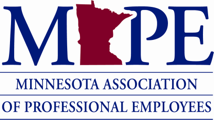 Executive Committee minutesFebruary 3rd, 2023Mape Headquarters and ZoomPresent – President Dayton, Vice President Halseth, Treasurer Jorgenson, Secretary Crider, Political Council Chair Ferrara, Organizing Council Chair Seigel, Meet & Confer Chair Dunaway. Interim Co-Executive Director Asmus and Solo, Operations Director Maki, Executive Assistant Al-KayaliClosed Session – M(VP)SP to enter closed session with the ICED's and Operations Director at 11:38 am. Consensus. M(VP)SP to enter closed session exclusive to the Executive Committee at 11:40 am. Consensus.M(VP)SP to exit closed session at 12:17pm. Consensus. Departmental Updates Comms/Public Affairs Update - Leah Legislative Update Skills Developer MOU Field Updates - Mike Negotiations Update Attorney Update Operations Updates - Todd Operations Specialist M(PC)SP to approve staff process and to bring PD to consent agenda at BOD. Consensus. Position Description MOU  OPEIU Contract Special Elections Update M(P)SP to reappoint Stephanie Boucher, Chris Cimafranca and Dan Dodge to elections committee. Consensus.Standards for Additional Step Increases Govenda Renewal - March Membership Recruitment - Lauren Update on NumbersMember Loss Time Super Saturday Accessibility Charter - John Local Organization in Widespread Telework Board Agenda M(PC)SP Adjourn. 3:02pm. Consensus.